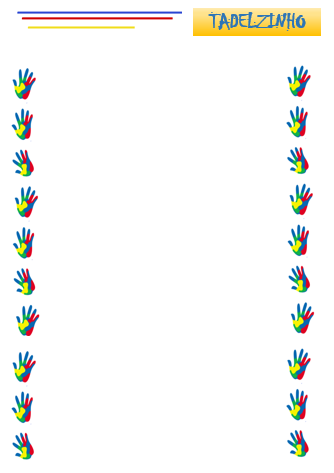 	DINÂMICA: "A CAIXA"! para ser usada no inicio a aulaObjetivo: Refletir sobre a obediência e seus resultados.Você vai precisar: 01 caixa com tampa 01 chocolate Fita adesiva para fixar o chocolate dentro da caixaA expressão digitada “Coma o chocolate”. Este papel deverá ser colocado dentro da caixa, encobrindo o chocolate. Som com CD para ter música para passar a caixinhaObservação: Não diga o que tem dentro da caixa para não perder o sentido da dinâmica, eles devem pensar que se trata de um grande desafio que devem obedecer.Procedimento:- Organizem os alunos em círculo.- Apresente a caixa e fale: Dentro desta caixa tem uma ordem a ser obedecida por apenas uma pessoa, sem reclamações e sem ajuda dos demais colegas. Esta caixa vai passar de mão em mão, ao sinal de um comando (bater palma, falar a palavra pare)ou quando a música parar, quem estiver com a caixa na mão, deverá obedecer a orientação ou ordem contida dentro da caixa.- Então, comecem o procedimento conforme já descrito acima. Quando a música parar ou você der o comando para parar, pergunte para o aluno que ficou com a caixa: E aí, vai abrir? Ou quer que continue?- Faça este procedimento pelo menos 3 vezes. Na última vez, você fala: agora não tem jeito, quem ficar com a caixa, vai ter que abri-la e obedecer à ordem ali contida.- O aluno abrirá a caixa e encontrará a seguinte ordem: “Coma o Chocolate”.- Fale: O resultado da obediência em abrir a caixa foi ganhar e saborear um delicioso chocolate. É geralmente assim, ao sabermos que temos que obedecer geralmente recebemos com receio, alguns com descaso, outros relutam em obedecer, mas seu fim é de bênção, não é ruim, nem mal. Quando obedecemos a Deus, recebemos muitas bênçãos.Substitua o chocolate pela por uma bala e no final distribua uma bala para as crianças!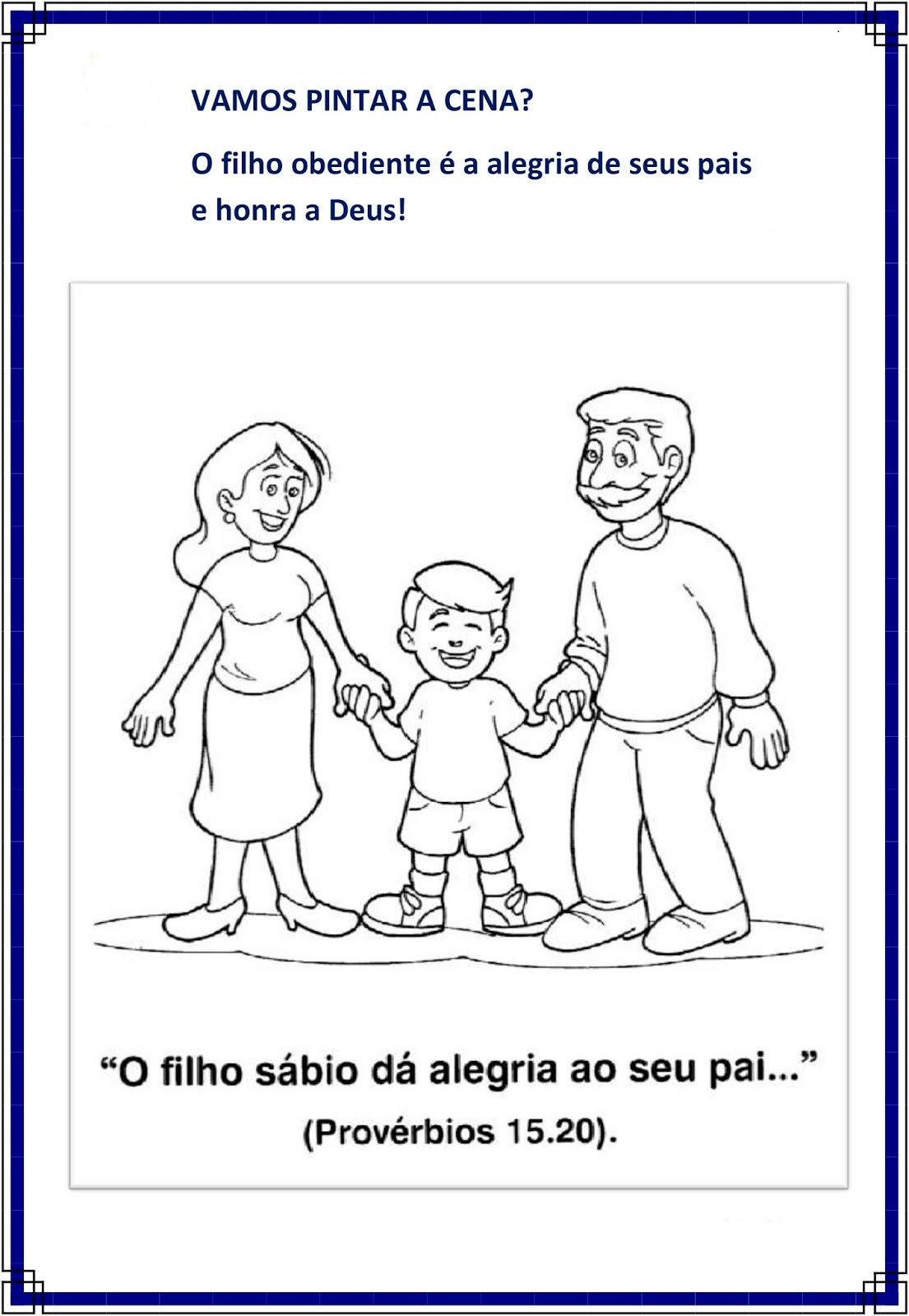 